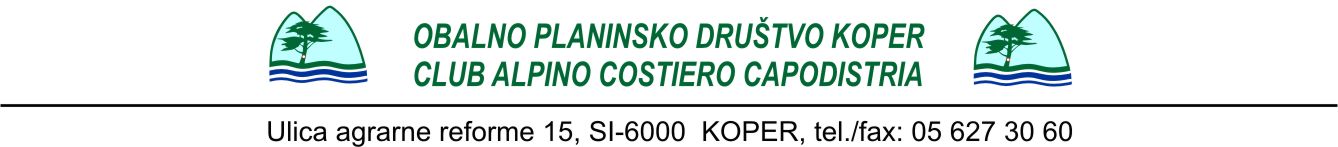 SEZIONE GIOVANIINVITO ALLA CAMMINATA:Tamar (1108 s.l.m.)Sabato 13 gennaio 2024PARTENZA: alle 7.30 dal parcheggio presso lo stadio BonifikaRITORNO: alle 17.00 circaSPESE DEL TRASPORTO: 20 Euro, da consegnare alla partenzaDURATA DELLA CAMMINATA :  2,5 oreDESCRIZIONE DEL TRAGITTO: Con l'autobus raggiungeremo il parcheggio accanto al Centro Nordico a Planica. Da qui proseguiremo a piedi lungo il sentiero, che ci porterà all'incrocio di due strade. Proseguiremo lungo la strada in alto a sinistra in salita, percorrendo il bosco e in parte su pendii panoramici. Proseguiremo dritti seguendo la strada fino alla sua fine presso il rifugio alpino a Tamar.OCCORRENTE: Essere adeguatamente vestiti con scarpe da neve o scarponcini da montagna, le calze devono superare l'altezza delle scarpe. L’abbigliamento deve essere adeguato alle condizioni meteorologiche (pantaloni da neve, guanti impermeabili e copricapo obbligatorio). Protare anche un ricambio completo, anche scarpe da ginnastica per il ritorno. Portare con sé la merenda per tutta la giornata, qualcosa di dolce e acqua (almeno un litro), potete portare anche qualche soldino per un tè nel rifugio. Non dimenticare il libretto del giovane alpino, chi non l'avesse ancora fatto è pregato di iscriversi e pagare il bollono per il 2024 presso il Club Alpino Costiero di Capodistria.Non dimenticare di fare colazione!Adesioni entro martedì 9 gennaio 2024.Responsabile: Danijela Pirš---------------------------------------------FOGLIO DI ADESIONE-------------------------------------------------FOGLIO DI ADESIONE da riconsegnare alla maestra Danijela Priš presso la sede dislocata a Capodistria oppure all'indirizzo danijela.rp@gmail.comNome e cognome (dell'alunno) _________________________________ classe ________Scuola Pier Paolo Vergerio il Vecchio, sede di _______________________________sabato 13/1/2024, aderirà all'escursione organizzata dal Club Alpino Costiero di Capodistria.Numero di telefono dei genitori: _______________________________________________		  OPD Koper, Mladinski odsek                                                         Koper,  03. 01. 2024PLANINSKA SKUPINA	VABILO NA POHOD:TAMAR (1108 m)v soboto, 13. januarja 2024START: ob 7.30 (s parkirišča pred stadionom Bonifika v Kopru)POVRATEK: okrog 17.00 ureČAS  HOJE : 2 - 2,5 ure CENA ZA PREVOZ: 20 €  na udeleženca OPIS POTI: Z avtobusom se bomo peljali do parkirišča ob Nordijskem centru v Planici. Od tu bomo peš nadaljevali po makadamski cesti, ki nas bo pripeljala do križišča dveh cest. Nadaljevali bomo po levi zgornji cesti, ki se rahlo do zmerno vzpenja, ter poteka deloma skozi gozd, deloma pa čez razgledna pobočja. Ves čas nadaljujemo naravnost  in sledimo cesti vse do njenega konca pri planinskem domu v Tamarju.OPREMA: Bodite primerno obuti (nepremočljivi visoki čevlji ali snežke) in oblečeni (topla oblačila, nepremočljive hlače, bunda, rokavice, kapa, šal) ter rezervna obleka in obutev v vrečki. Vsak udeleženec naj ima v svojem nahrbtniku tudi hrano in pijačo, lahko pa tudi nekaj drobiža. Ne pozabite na planinske dnevnike Cici planinec in Mladi planinec. Prijave zbiram do torka, 09. 01. 2024.    Mentorica  PS:                                                                             ----------------------------------------------PRIJAVNICA---------------------------------------------    1. IME IN PRIIMEK : __________________________ iz ______razreda se bo v      soboto,    13. 01. 2024, udeležil/a pohoda.2. Telefonska številka staršev, na kateri boste dosegljivi, če vas bomo potrebovali:					              Podpis staršev: _____________________                                                  